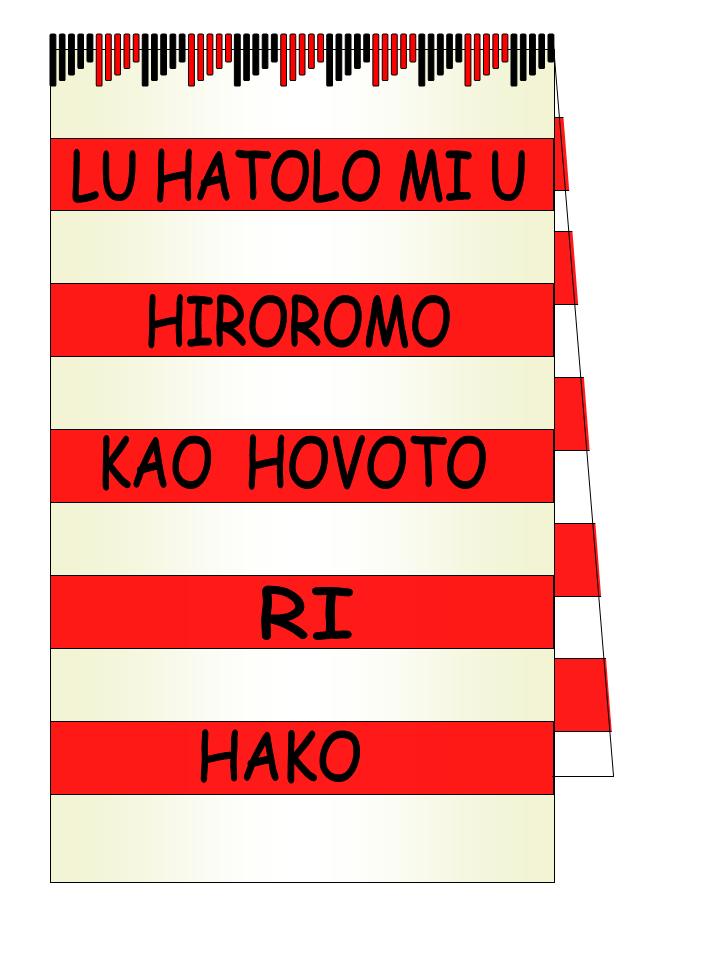 OverviewHako Women’s Collective (HWC) opposes the trafficking of human beings and slavery or slavery-like practices (e.g. servitude, forced child minding by children, forced labour and forced marriage) and embraces its responsibility to support efforts to end these practices.ApplicationThis policy applies to all Members. PolicyHWC is aware that human trafficking and any slave-like practices are serious crimes and violations of human rights, affecting men, women and children all around the world. Slave-like practices include servitude (including in the sex industry), forced labour, forced marriage, forced child minding by children in extended families and the harvesting of body organs. HWC recognises that tackling the problems of trafficking and slavery-like practices requires comprehensive action at local, regional, national and international levels, by both government and non-government entities. Further, HWC recognises that its role in helping to eliminate these crimes is about prevention, identifying and supporting victims and those at risk, and reporting alleged crimes to appropriate authorities. Within its capacity and through its work HWC seeks to: provide information that empowers local communities to resist these practices and empowers victims to stop being victimsbe attuned to signs that people may have been subject to or at risk of slavery-like practices or traffickingprotect victims, andprovide information to authorities to enable the prosecution of perpetrators of these practices. When working with victims of slavery-like practices or human trafficking, HWC: acts to protect people’s safetyinforms victims of their rightsnegotiates informed consentsubject to the victim’s consent, provides appropriate referrals, e.g. to law enforcement or in-country supportprotects privacy and confidentialityprovides culturally appropriate servicesprovides professional and ethical services, andinforms itself of all its legal responsibilities. Policy number2Approved by HWC Executive Board19th December 2016Commenced19th December 2016Last amended16th December 2016Planned revision date31st March 2017Associated instruments/ policiesIOM PNG CEDAWHWC ConstitutionBWF ConstitutionCorporations Act 2001 (Commonwealth)